Rappel : un seul fichier au format PDF à : zaa-direction@services.cnrs.fr; contact@labexittem.fr avant le 17 janvier 2024 à 12h avec le sujet : AP2024-ZAA-Labex ITTEMDétails par poste :Cofinancement (uniquement ceux obtenus) et pourcentage de contribution au projet :Personnels impliqués et % de temps :Résumé du projet (10 lignes)Ce résumé sera mis en ligne sur le site internet de la ZAA si votre projet est retenu. Le cas échéant nous vous demandons également de fournir si possible une photo ou deux ou un montage de photos illustrant le projet, et de préciser la légende et les crédits photos (cf. ex. http://www.za-alpes.org/-AAP-Conjoint-Labex-ITTEM-ZAA-) Exposé du projet (maximum 2 pages)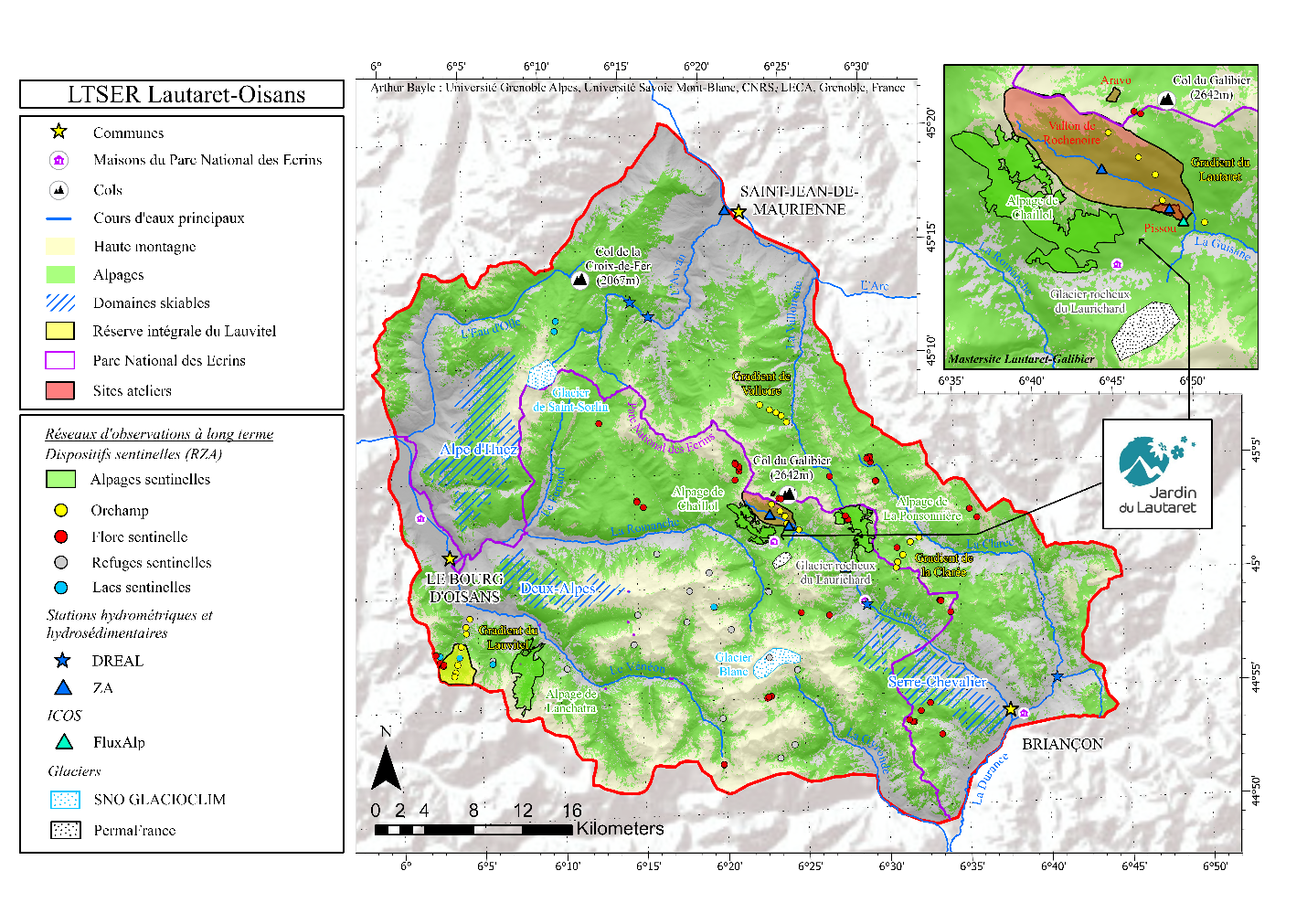 Carte de la plateforme Lautaret-Oisans (réalisée par Arthur Bayle).FormulaireAppel à projets conjoint - Édition 2024Zone Atelier Alpes - Labex ITTEMTitre du projetUnités impliquéesPartenaire(s) impliqué(s) :SitePorteur(s) du projetE-mail :Téléphone :Nature de la dépense Montant (HT)ÉquipementMissionFonctionnementTOTALNOMPrénomUnité/PartenaireFonction dans le projet% temps